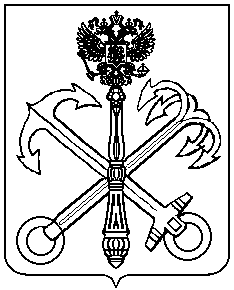 МУНИЦИПАЛЬНЫЙ  СОВЕТвнутригородского муниципального образования города федерального значения Санкт-Петербурга муниципальный округ КОМЕНДАНТСКИЙ  АЭРОДРОМР Е Ш Е Н И Е  29.06.2023 года 	     	           	             												      Санкт-Петербург                                                 №165О внесении изменений и дополнений в Устав внутригородского муниципального образования города федерального значения Санкт-Петербурга муниципальный округ Комендантский аэродром  В целях приведения Устава внутригородского муниципального образования города федерального значения Санкт-Петербурга муниципальный округ  Комендантский аэродром в соответствие с  Федеральным законом от 06.10.2003 № 131-ФЗ «Об общих принципах  организации  местного самоуправления в Российской Федерации», «Об общих принципах организации местного самоуправления в Российской Федерации», Законом Санкт-Петербурга от 23.09.2009 №420-79 «Об организации  местного самоуправления  в Санкт-Петербурге», учитывая предложения прокуратуры Приморского районаМуниципальный совет решил: Внести следующие изменения и дополнения в Устав внутригородского муниципального образования города федерального значения Санкт-Петербурга муниципальный округ Комендантский аэродром:подпункт 37 пункта 1 статьи 5 исключить;дополнить абзац 6 подпункта 50 пункта 1 статьи 5 после слов «ограждений газонных» словами «парковочных столбиков»; пункт 2 статьи 9 изложить в следующей редакции: «2. Решение о назначении выборов депутатов Муниципального совета принимается Муниципальным советом в порядке, установленном действующим законодательством. В случаях, установленных федеральным законом, муниципальные выборы назначаются соответствующей избирательной комиссией или судом»;пункт 4 статьи 14 изложить в следующей редакции: «4. Порядок организации и проведения публичных слушаний определяется уставом муниципального образования и(или) нормативными правовыми актами Муниципального совета муниципального образования в соответствии с Федеральным законом»;подпункт 4 пункта 2 статьи 23 исключить;в абзаце 2 подпункта 2 пункта 10 статьи 30 после слов «созданной в органе местного самоуправления» исключить слова «аппарате избирательной комиссии муниципального образования»в абзаце 3 подпункта 2 пункта 10 статьи 30 после слов «созданной в органе местного самоуправления» исключить слова «аппарате избирательной комиссии муниципального образования»дополнить пункт 12 статьи 30 абзацем 14 следующего содержания: «отсутствия депутата без уважительных причин на всех заседаниях муниципального совета муниципального образования в течение шести месяцев подряд, решением муниципального совета муниципального образования.»пункт 15 статьи 30 изложить в следующей редакции: «15. Размер и порядок выплаты денежной компенсации устанавливается уставом муниципального образования и(или) нормативным правовым актом муниципального совета муниципального образования и не может превышать 12 расчетных единиц в год (размер расчетной единицы устанавливается законом Санкт-Петербурга)»;пункт 17 статьи 30 изложить в следующей редакции: «17. Депутат, выборное должностное лицо органа местного самоуправления должны соблюдать ограничения и запреты и исполнять обязанности, которые установлены Федеральным законом "О противодействии коррупции" и другими федеральными законами. Полномочия депутата, выборного должностного лица местного самоуправления, иного лица, замещающего муниципальную должность, прекращаются досрочно в случае несоблюдения ограничений, установленных Федеральным законом»предложение 2 пункта 2 статьи 39 изложить в следующей редакции: «Лица, исполняющие обязанности по техническому обеспечению деятельности органов местного самоуправления,  не замещают должности муниципальной службы и не являются муниципальными служащими.».Направить настоящее решение в Главное Управление Министерства юстиции Российской Федерации по Санкт-Петербургу и Ленинградской области.Решение подлежит официальному опубликованию в официальном периодическом печатном издании – газете «Комендантский аэродром», после государственной регистрации.Настоящее решение вступает в силу с момента его официального опубликования после государственной регистрации.Контроль за исполнением настоящего решения возложить на главу Муниципального образования. Глава Муниципального образования МО Комендантский аэродром 	                                                                          	М.Ф. Рябыкина